Piazzetta  G. Matteotti  n. 12 - 73025  MARTANO  (Lecce) - tel  0836-575272 -  fax  0836-572347 - c.f. e p. I.V.A. 00412440752www.comune.martano.le.it - comune.martano@pec.rupar.puglia.it1° SETTORE AFFARI GENERALI ED ISTITUZIONALIPROCEDURA PER LA COPERTURA DI N. 1 POSTO, A TEMPO PIENO ED INDETERMINATO, PROFILO PROFESSIONALE “AUTISTA - MESSO NOTIFICATORE”, CAT. B, ACCESSO B1, DA ESPLETARSI AI SENSI DELL’ART. 16 DELLA L. 56/1987.SCHEDA DEI REQUISITI PROFESSIONALI, DEI REQUISITI GENERALI PER L'ACCESSO ALL’IMPIEGO PUBBLICO E DEI CONTENUTI DELLA PROVA ORALE E TECNICO-ATTITUDINALEda inviare al Centro per l'Impiego ambito territoriale di Lecce, sede decentrata di Martano, unitamente alla richiesta dei nominativi dei lavoratori, da avviare a selezione pubblica, per prova orale e tecnico-attitudinale, secondo l’ordine di collocamento nella specifica graduatoria formulata dallo stesso Centro per l’Impiego.Città  di  MartanoProvincia di Lecce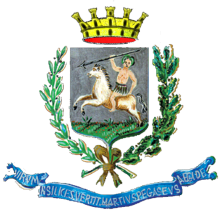 Хώρα ΜαρτάναΕλλάς τού ΔερεντούEnte richiedenteComune di MartanoLuogo di lavoroSede comunale, Piazzetta Giacomo Matteotti, n. 1273025 Martano (LE)Numero lavoratori da assumeren. 1Profilo professionaleAutista – Messo notificatoreCategoria di inquadramentoB, accesso B1Trattamento economico e normativoCat. B1 - CCNL 21.05.2018Durata del rapporto di lavorotempo indeterminatoTipologia oraria del rapporto di lavorotempo pieno, 36 ore settimanali su 5 giorni, dal lunedì al venerdìSettore di assegnazione1° Affari GeneraliDeclaratoria della categoriaAppartengono alla categoria i dipendenti in possesso della scuola dell’obbligo generalmente accompagnata da corsi di formazione specialistici, e di una discreta esperienza nelle attività caratterizzanti la categoria. Può essere richiesto il possesso di specifiche abilitazioni patenti.I contenuti della categoria sono di tipo operativo. I problemi da affrontare presentano un grado di complessità discreto e le soluzioni possibili a detti problemi sono di ampiezza discreta.Le relazioni interne sono di tipo semplice tra più soggetti interagenti mentre quelle esterne con le altre istituzioni sono indirette e formali.Con le utenze le relazioni sono di natura diretta.Caratterizzazione del profiloprofessionaleProfessionalità: è richiesta una preparazione professionale specifica;Autonomia operativa: nell’ambito di istruzioni generali non necessariamente dettagliate;Responsabilità: limitata alla corretta esecuzione del proprio lavoro. L’attività può comportare il raccordo con addetti a categoria inferiore.Funzioni: attività amministrative comportanti operazioni di archivio, protocollo, registrazione e reperimento, anche con macchine complesse, di atti, documenti e pubblicazioni. Notificazione di atti. Minuta istruzione nelle pratiche di natura amministrativa e tecnica. Utilizzazione di sistemi informatici.MansioniRedazione atti e provvedimenti amministrativi;Attività esecutiva mediante acquisizione delle richieste e dei documenti da parte degli utenti;protocollazione informatica, fascicolazione, spedizione ed archiviazione di corrispondenza, plichi e materiali;gestione della posta in arrivo e in partenza;collaborazione nella gestione di archivi e schedari;notificazione di atti relativa catalogazione e archiviazione degli stessi;assistenza alle sedute degli organi amministrativi, organismi, comitati, ivi compreso la conservazione, la distribuzione e raccolta della documentazione del materiale occorrente;utilizzo di apparecchiature e sistemi informatici;pubblicazione atti e documenti;selezione, smistamento e distribuzione di atti e documenti;addetto a guida dei mezzi di servizio per l’espletamento dei propri compiti e per l’accompagnamento, per fini istituzionali, del personale dipendente e dei rappresentanti dell’Amministrazione comunale, previa autorizzazione;rifornimento di carburante e verifica periodica delle condizioni di sicurezza, efficienza, corretta manutenzione e di idoneità alla circolazione dei veicoli; segnalazione con congruo preavviso agli uffici preposti dei periodi di scadenza delle polizze assicurative, delle tasse automobilistiche e della manutenzione programmata.Ente di presentazione della domanda di candidaturaPer partecipare alla selezione è necessario essere in possesso dei requisiti indicati nel bando o nell’avviso pubblicato dal Centro per l’Impiego - ambito territoriale di Lecce, sede decentrata di Martano, e presentare al suddetto Centro per l’Impiego domanda di candidatura nei modi e termini prescritti.Requisiti generali e/o professionali richiesti dalla normativa in materia di accesso al pubblico impiego, dai Contratti Collettivi Nazionali di Lavoro e dall'ordinamento dell’Ente ai fini della copertura del posto Requisiti generali per l'accesso agli impieghi pubblici:età non inferiore a 18 anni;cittadinanza italiana o di altro Stato appartenente all’Unione Europea, come previsto dall’art. 38 del D. Lgs. n. 165/2001, fatte salve le eccezioni di cui al DPCM 7.02.1994, n. 174 e ss.mm.ii.;possesso di idoneità fisica incondizionata all’esercizio di tutte le mansioni del profilo professionale rivestito;non essere incorso in procedure disciplinari, conclusesi con sanzione (con esclusione del rimprovero verbale e scritto) nel corso degli ultimi 24 mesi precedenti la data di scadenza del termine, stabilito dall’avviso, per la presentazione della candidatura;non avere subito condanne penali e non avere procedimenti penali pendenti che impediscano il rapporto di impiego con la Pubblica Amministrazione;non avere controversie o cause di lavoro pendenti;non essere stati condannati in sede penale per uno dei delitti che ai sensi dell’art. 3 del D.Lgs. 39/2013 comporta l’inconferibilità dell’incarico;godimento dei diritti civili e politici; i cittadini degli Stati membri dell’Unione Europea devono godere dei diritti politici anche negli stati di appartenenza o provenienza;iscrizione negli elenchi anagrafici di uno dei Centri per l’Impiego dell’ambito provinciale di Lecce, in qualità di privo di impiego e disoccupato ai sensi dell’art. 19 del D.Lgs. n. 150/2015, ovvero occupato ai sensi dell’art. 4, comma 15 quater, del D.L. 4/2019, convertito in L. 26/219, alla data del 17.03.2021Titolo di studio: diploma di istruzione secondaria di primo grado (scuola media inferiore) (Per i titoli conseguiti all’estero è richiesto il possesso, entro i termini di scadenza del bando, dell’apposito provvedimento di riconoscimento da parte delle autorità competenti)Altri requisiti richiesti (abilitazioni, patenti, idoneità): possesso patente di guida cat. B, necessario per lo svolgimento delle mansioni di autista.Pari opportunitàE’ garantita la pari opportunità tra uomini e donne per l’accesso all’impiego nel rispetto del D.Lgs.198/2006 e ss.mm.ii.Contenuti dellaprova orale e tecnico-attitudinale tendente ad accertare il possesso dell’idoneità professionale del lavoratorespecifica al posto da ricoprireMaterie del colloquio:Nozioni generali sull’ordinamento del Comune, degli organi istituzionali e dei servizi comunali con particolare riferimento ai servizi inerenti il posto da ricoprire (D.Lgs. n. 267/2000 “Testo unico sull’ordinamento degli Enti Locali”);Nozioni sul procedimento amministrativo e sul diritto di accesso agli atti (L. n. 241/1990);Principi generali inerenti la normativa sulla privacy (D. Lgs. n. 196/2003 e GDPR – Regolamento UE 2016/679);Nozioni in materia di notificazione atti (artt. da 137 a 149-bis del Codice di procedura civile);Nozioni di legislazione sulla circolazione stradale (Codice della strada) e sulla responsabilità civile auto;Principali responsabilità del dipendente pubblico;Conoscenza base della lingua inglese.Prova tecnico-attitudinale:Esecuzione procedure e/o redazione di semplici atti amministrativi mediante l’utilizzo di sistemi informatici e di software e applicazioni più diffusi. 